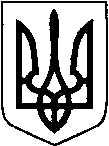 ВОЛИНСЬКА ОБЛАСНА РАДАВОЛИНСЬКИЙ ОБЛАСНИЙ ЕКОЛОГО-НАТУРАЛІСТИЧНИЙ ЦЕНТР. Луцьк, вул. Ківерцівська, 9 б, тел. 710885, факс 77-22-35, E-mail:  voenc17@ukr.net29.11.2022  № 253/01-30Керівникам місцевих органів управління освітоюКерівникам закладів загальної середньої та позашкільної освітиПро проведення наради за підсумками обласного конкурсуколективів екологічної просвіти (агітбригади)Відповідно до плану роботи Волинського обласного еколого-натуралістичного центру Волинської обласної ради, з метою аналізу конкурсних виступів агітколективів, активізації участі учнівської молоді в природоохоронній роботі та екологічному руслі, виявлення і поширення нетрадиційних форм роботи та оголошення переможців обласного етапу Всеукраїнського конкурсу колективів екологічної просвіти                                05 грудня 2022 року о 12:00 відбудеться онлайн-нарада для заступників директорів з навчально-виховної роботи, педагогів-організаторів та керівників колективів екологічної просвіти.Посилання для підключення: https://meet.google.com/xby-witj-ifqТелефон для довідок: 050-71-22-139 – Юлія Бондаренко, методист. Директор                                                                             Валентина ОСТАПЧУКЮлія Бондаренко 